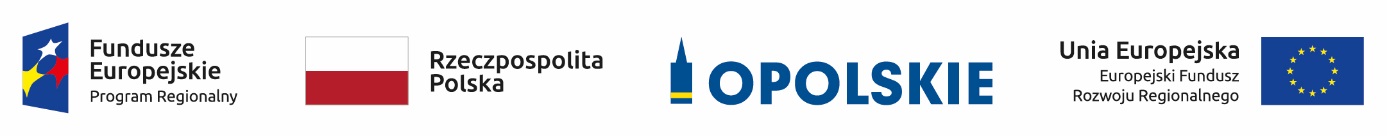  Lista ocenionych projektów złożonych w ramach naboru do poddziałania 10.1.1 Infrastruktura ochrony zdrowia w zakresie profilaktyki zdrowotnej mieszkańców regionu RPO WO 2014-2020 
dla Typu I Inwestycje w infrastrukturę i wyposażenie w celu poprawy ogólnej wydajności usług medycznych w zakresie opieki nad matką i dzieckiem    Źródło: Opracowanie własne na podstawie uchwały ZWO nr  1840 /2019 z dnia 3 grudnia 2019 r. w sprawie rozstrzygnięcia konkursu Nr RPOP.10.01.01-IZ.00-16-001/19 w ramach Regionalnego Programu Operacyjnego Województwa Opolskiego na lata 2014-2020, Osi priorytetowej X Inwestycje w infrastrukturę społeczną, Poddziałania 10.1.1. Infrastruktura ochrony zdrowia w zakresie profilaktyki zdrowotnej mieszkańców regionu.Lp.Nr wnioskuTytuł projektuNazwa wnioskodawcyKwota wnioskowanego dofinansowania[PLN]Koszt całkowity projektu[PLN]Wynik oceny[%]Status projektu1RPOP.10.01.01-16-0014/19Zakup aparatury i sprzętu medycznego w celu poprawy wysokospecjalistycznej opieki nad matką i dzieckiem w Klinicznym Centrum Ginekologii, Położnictwa i Neonatologii w OpoluKliniczne Centrum  Ginekologii, Położnictwa i  Neonatologii w Opolu758 534,771 012 730,0074,90Wybrany 
do dofinansowania